30 marzo .. Continuiamo mission 4 Attività n. 1 Osserva,  ascolta la traccia ( 2.8  nel file allegato)    ascolta e ripeti 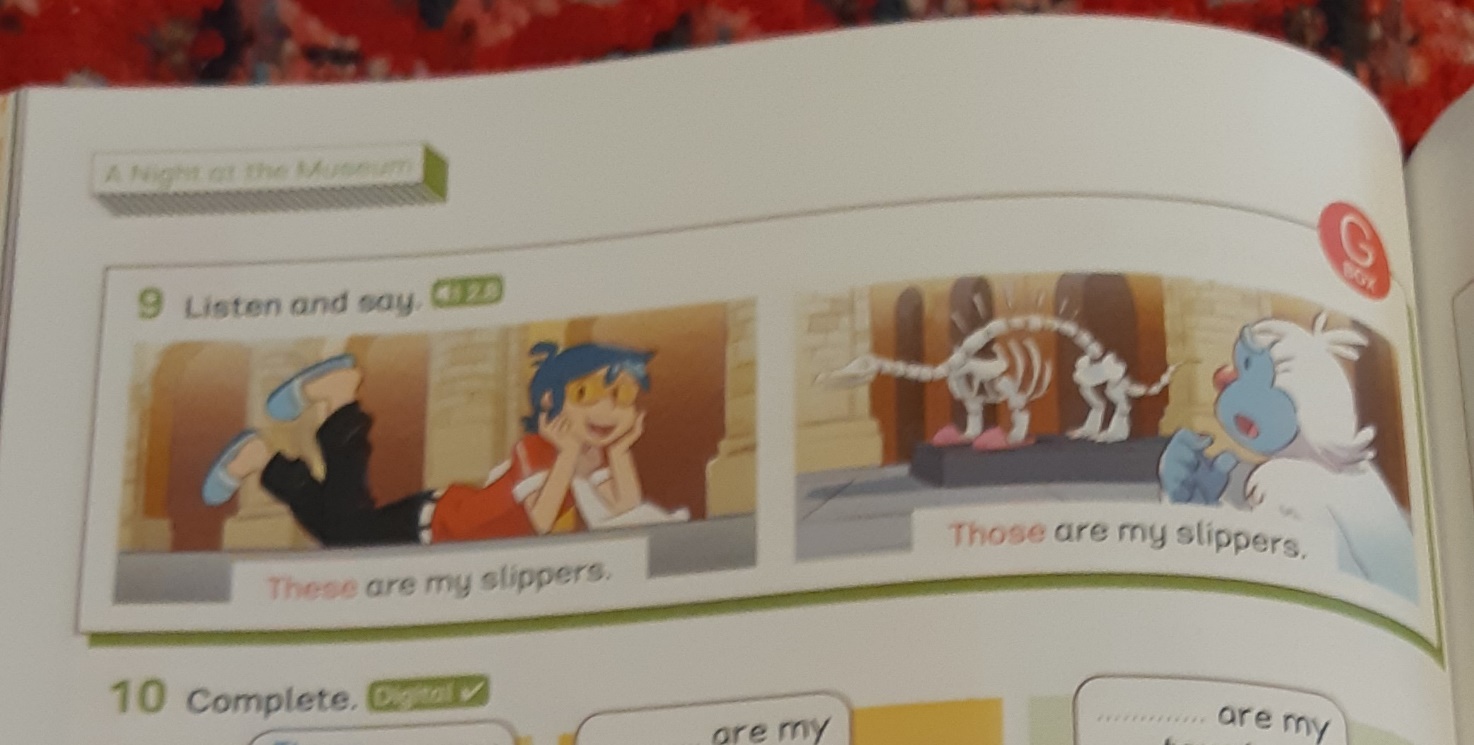 ATTIVITA’ N. 2 Leggi la storia, ascolta  ( traccia 2.11. nel file allegato ) 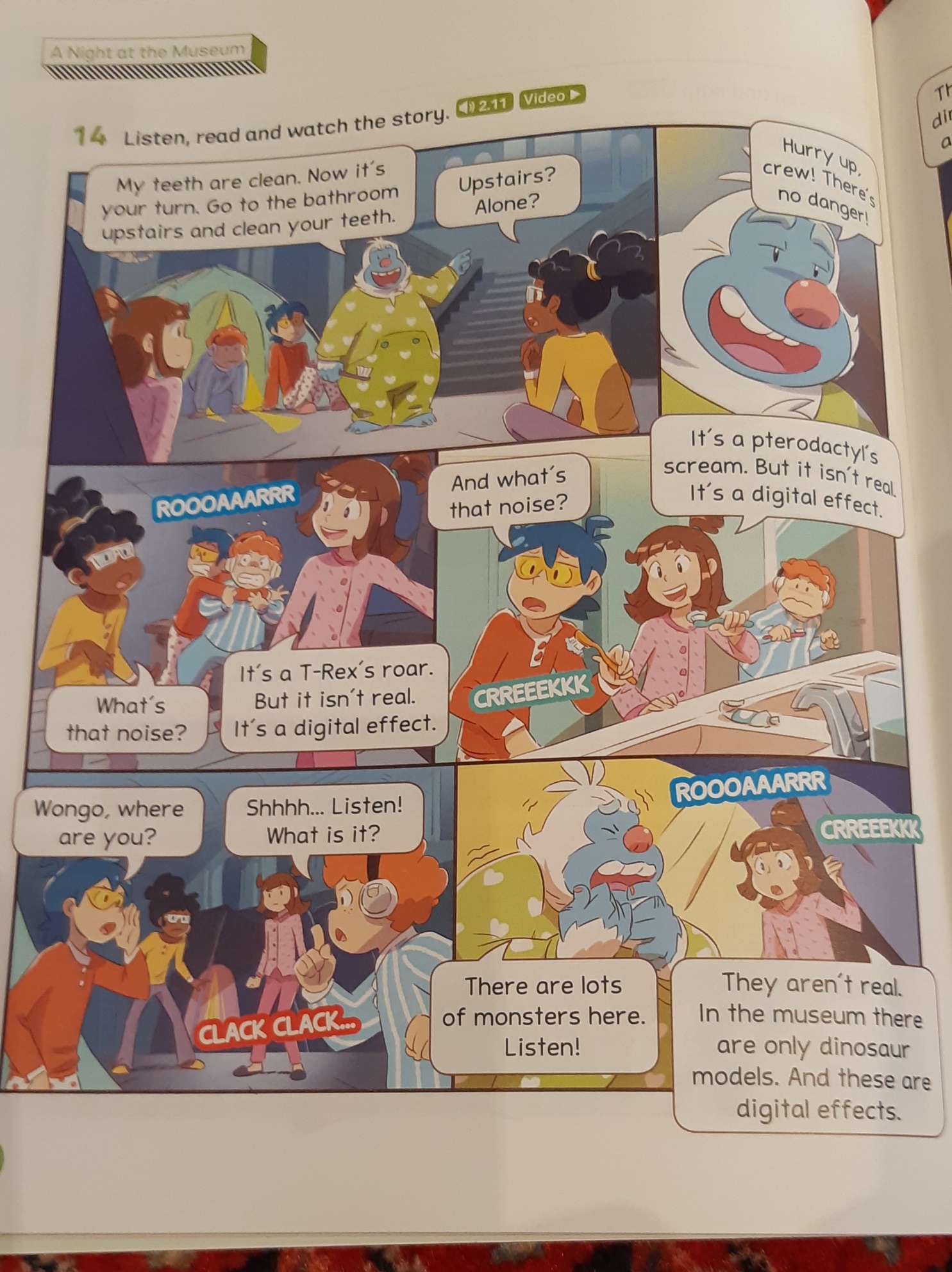 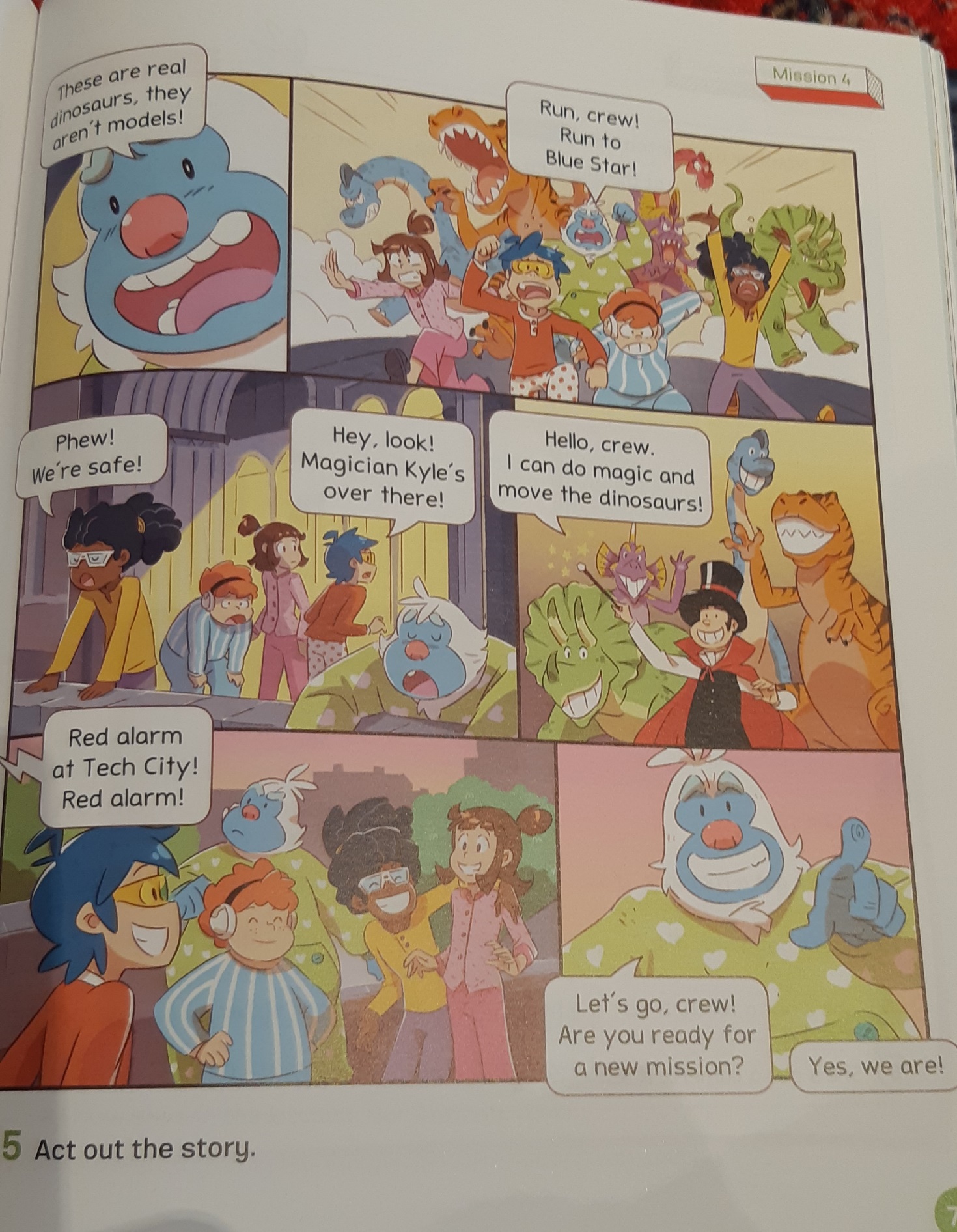 SVOLGI QUI L’ESERCIZIO About the story .Number the sentences( metti il numero giusto vicino alle frasi  dopo aver letto bene la storia ) THE KIDS ARE AT THE MUSEUM BASE CAMP      1 ( esempio)THEY RUN TO BLUE STAR THEY EAR A ROAR LOTS OF DINOSAURS RUN AFTER THE KIDS THEY GO UPSTAIRS ( Su per le scale ..sopra ) TO THE BATHROOM THEY EAR A SCREAM (urlo) THEY FLY BLUE STAR TO TECH CITY ATTIVITA’  N. 3 AIUTATI CON I VOCABOLI CHE HAI COPIATO QUALCHE GIORNO FA  E ANCHE CON LE IMMAGINI DEL LIBRO .  SCRIVI LA PAROLA GIUSTA VICINO ALLA DEFINIZIONE SEGUI L’ESEMPIO 1 You use it to clean your teeth after breakfast, lunch and dinner .. toothbrusch 2 You use it when you have a shower if you don’t wont to wash your hair …3 You use it to take a photo…4 You use it to dry ( asciugare) yourself ( te stesso da solo ) after a shower …5 You use ita t night when there isn’t ( non c’è) a lamp ….6 You use it on ( ricorda ..sopra ) your toothbrush ----7 You put all you need (  tutto ciò che ti serve ) to go on holiday in it …8 You wear it afer a shower or a bath …9 You wear ( indossi )  these  to sleep ( per dormire ) …10 You wear these on your feet ( piedi ) ha home ….